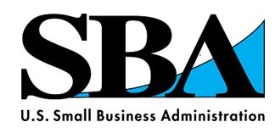 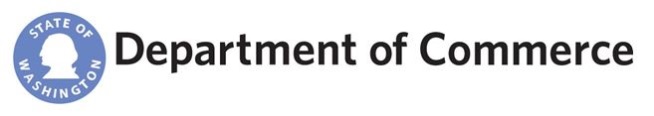 State Trade Expansion Program Export Voucher Program GuidelinesOctober 1, 2016 – September 30, 2017Administered by the Washington State Department of CommerceFunded in part through a Cooperative Agreement with the U.S. Small Business AdministrationSection I – General InformationProgram OverviewThe State of Washington Department of Commerce (Commerce) Export Assistance Program seeks to increase the number of eligible small business concerns (ESBC) that export, as well as to increase the value of goods and services currently being exported by ESBCs. The program is funded through the U.S. Small Business Administration’s State Trade Expansion Program (STEP). The Export Voucher program will be used to reimburse eligible ESBCs for specific export-related expenses. Voucher awards will be based on funds available, the number of applications submitted, and the strength and completeness of the applications; late, weak or incomplete applications are ineligible for reimbursement.Summary of Export Voucher Process Company completes, signs and submits application electronically, at least 5 weeks in advance of international travel, 3 weeks in advance for other activities. If you plan to use voucher funds for airfare expenses, your application must be submitted at least 6 weeks in advance of the first day of travel. The sooner you submit your application, the better your chance of receiving funds.Commerce reviews application and provides official notice of decision by email (usually within 1-3 weeks)Company completes paperwork requirements such as award notification response, SBA self-representation form, and registration for DUNS number and statewide vendor numberCompany executes proposed activity, incurs expenseCompany submits receipts and post-event survey within 30 days of activity, or by September 15, 2017 if activity occurs at the end of the program year.Commerce issues a check, assuming all criteria have been metEligible Events and ActivitiesThe Export Voucher program is designed to provide flexibility and encourage innovative use of funds to meet the specific export needs of Washington companies. Events/activities that are eligible and may qualify include, but are not limited to, the following: Participant Eligibility       Qualifying Washington companies must:Be organized or incorporated in the U.S.Be operating in the U.S. Meet a) the applicable industry-based small business size standard established under section 3 of the Small Business Act; or b) the alternate size standard applicable to the program, under section 7(a) of the Small Business Act and the loan program, under Title V of the Small Business Investment Act of 1958 (15 U.S.C. 695 et seq.) The U.S. Small Business Administration (SBA) size standards are found at 13 C.F.R  Part 121. Use the following sba.gov link for information on size standards for your business based on your NAICS code: 
https://www.sba.gov/sites/default/files/files/Size_Standards_Table.pdfBe in good standing with the Washington State Department of Revenue. Have a Federal Identification Number tied to a Washington address.Adhere to the following additional program criteria:(a) have been in business for not less than the 1-year period ending on the date on which the Export Voucher is provided;  (c) demonstrate understanding of the costs associated with exporting and doing business with foreign purchasers, including the costs of freight forwarding, customs brokers, packing and shipping; (d) have in effect a strategic plan for exporting; and,(e) demonstrate export readiness.Agree to provide information on export sales data resulting from the Export Voucher funding, and respond to all subsequent Commerce surveys on a timely basis. Commerce will send surveys every six months, for up to 5 years. By applying for an export voucher, you are agreeing to respond to these surveys with information on export sales data.Funding Criteria The major Export Voucher funding criteria include, but are not limited to, the following:ESBCs must identify a specific event/activity on their export voucher application.ESBCs must be either “new to export” or “new to market” – that is, the event/activity must help them to enter a new market, where they do not already have significant export sales. ESBCs are limited to one Export Voucher per program year (October 1, 2016 to September 30, 2017); Export Vouchers are non-transferable and may only be used for one event/activity.An Export Voucher may be used to cover participation costs (including air fare) for only one individual, unless the activity/event is a specific trade show or mission targeted by Commerce, in which case it may be used to cover costs for up to two individuals. See http://www.exportwashington.com for a list of events targeted by Commerce.Boarding passes must be retained and submitted to Commerce in order to be eligible for air fare reimbursement.Export Voucher reimbursement is limited to 75% of paid eligible expenses, not to exceed $5000. ESBCs will be required to provide a minimum 25% cash match, or up to $1250 for a full $5000 Export Voucher. The 25% company cash match may not come from any other federal government source. The ESBC selections for Export Voucher awards are based on available funds and the qualifications of the applicants. An application submittal is no guarantee of an Export Voucher award. Export Voucher reimbursements will be paid in full up to the awarded amount, unless the ESBC does not fulfill its obligations with regard to participating in the approved program or submitting required receipts and summaries.Commerce may award an ESBC with an Export Voucher of a lesser amount than requested in the application, based on strength of the application and number of applicants.Program reimbursement ends when all funds have been disbursed, or when the program year ends, September 30, 2017.These terms and conditions are subject to change without notice based on funding availability and changes in federal and state procedures and laws.Selection CriteriaApplications will be reviewed and funding decisions will be rendered based on all of the following:A first-come, first-served basis. All applications will be accepted starting from the beginning of the program year, regardless of when the event/activity occurs over the course of the year. A portion of funds will be reserved for applications received later in the program year so that late entrants will still have a chance of receiving funds.Numerical evaluation ranking, based on the following scoring system. Applicants must receive a score of 80 or above to be considered for funding.  Company Description			20 pointsProgram Event / Activity Information      30 pointsProgram Impact				30 points Program Budget			20 pointsPreference will be given to the following ESBCs:ESBCs taking advantage of other Commerce export assistance programs, such as STEP-funded export training programs.ESBCs that focus on technology industries including aerospace, information communication & technology, life sciences, clean technology, advanced manufacturing. Section II – Application ProcessProcess to ApplyTo apply for funding, applicants must:Obtain an Export Voucher application from the Commerce website (http://www.exportwashington.com/programs-and-services/export-grant-loan/export-voucher-program/Pages/default.aspx). The application is in Word format, and can be filled out and saved on your computer;Complete, sign and submit application, plus any supporting documentation (business plan or key personnel resumes, as appropriate) to Washington State Department of Commerce. Applications are only accepted electronically as email attachments (email to michele.ko@commerce.wa.gov);Submit export voucher application at least 5 weeks in advance of the event for which reimbursement is being sought, if the program involves any international travel, or 6 weeks in advance if the application seeks reimbursement for airfare. For programs with no international travel, 3 weeks is sufficient.Submit their application by August 1, 2017 for the program year concluding September 30, 2017. No Export Voucher applications will be accepted after this date for the program year.  The Washington State Department of Commerce will notify applicants as to whether they have been approved for funding, and the dollar amount for which they may be reimbursed. In order to receive reimbursement, successful applicants must: Respond to this notification confirming that they accept the voucher amount awarded;Follow-up on other paperwork needed for reimbursement–SBA self-representation form, DUNS number, statewide vendor number, etc (see Payment Process below);Execute proposed event/activity and incur relevant expense(s); Submit completed reimbursement form along with receipts and required post-event survey to the Department of Commerce via email attachment (email to michele.ko@commerce.wa.gov) within 30 days following eligible event/activity. Only eligible expenses accompanied by appropriate receipts will be considered for reimbursement. Invoices or bills that are not marked “paid” must be accompanied by proof of payment such as credit card or banking statement.Only receipts for activities that were specifically described in the Program Event/Activity and Program Budget sections on the application will be reimbursed.For activities taking place in August and September, receipts must be received no later than September 15, 2017, so that reimbursement can be paid by the end of the program year.Successful Export Voucher recipients will be sent a check for reimbursement within approximately 30 days of submission of receipts and required event summary documentation, assuming all other criteria have been met. If you elect not to participate in the event/activity after you have submitted an application, we ask that you notify the Department of Commerce as soon as possible so funds may be made available to other ESBCs. Please send notification by email to michele.ko@commerce.wa.gov.Project Budget - Eligible ExpensesBudget information must be completed to the best of the ESBCs knowledge for matching fund purposes. Funding received from other federal government source(s) cannot be used to satisfy company cash matching requirements.Reimbursable qualified expense categories are indicated below; other expenses may qualify but only upon Department of Commerce review and approval.General conditions associated with Export Voucher reimbursement:Export Voucher reimbursement is limited to 75% of paid eligible expenses, not to exceed $5000. ESBCs will be required to provide a minimum 25% cash match, or up to $1250 for a full $5000 Export Voucher. The 25% company cash match cannot come from another federal government source.The Export Voucher Program can only reimburse economy class airfare. If airfare is purchased at an upgraded seating class, such as business or first class, documentation must also be submitted from the booking source showing the price of economy class seating on the same flights, and the economy price will be reimbursed. Any airfare purchased with frequent flyer miles is ineligible for reimbursement. Boarding passes must be submitted to commerce in order to receive reimbursement for air fare.The Export Voucher Program cannot be used to reimburse travel expenses such as lodging, meals, and in-country transportation, but these costs may be used as the 25% cash match. It is anticipated that there will be high demand for these Export Vouchers, which may result in awards to companies at less than their requested amount.ESBCs may void their award or receive less than the full amount awarded if they do not fulfill their obligations with regard to participating in the approved program or submitting required receipts and summaries.Section III – Payment ProcessExport Voucher reimbursements will be mailed within 30 days of submission of receipts and required event summary documentation, assuming all other criteria have been met. Additional program criteria will be provided to successful applicants in their notification letters.In order to be reimbursed, submitted receipts must be for expenses explicitly included in Export Voucher Application–otherwise prior approval is required.Only receipts incurred for expenses during the program year (October 1, 2016 to September 30, 2017) are valid for reimbursement.ESBCs must be registered in the federal CCR (Central Contractor Registration) database, provide a DUNS number and a Statewide Vendor Number in order to receive reimbursement. You may submit your application without these numbers if you do not have them, and provide them to Commerce later along with receipts and event summary documentation. Although, you will not receive payment for your reimbursable expenses without submitting a DUNS number and Statewide Vendor Number. Export Voucher recipients will receive instructions from Commerce on how to apply for a Statewide Vendor Number with their Award Notification. To register in the CCR database and receive a DUNS number, visit the following website: http://fedgov.dnb.com/webform?source=fedgov. Section IV – Program AdministrationDepartment of Commerce decisions on Export Voucher reimbursements are final.The financial and commercial information pertaining to or in application for an Export Voucher will be kept strictly confidential pursuant to RCW 42.56.270. Any information given on an application or subsequent completion report and surveys will only be reported as part of aggregated data from multiple Commerce clients that does not identify any individual responses or companies.Contact Information:Michele KoSTEP Export Voucher Program ManagerWA State Department of Commerce2001 Sixth Avenue, Suite 2600Seattle, WA  98121Phone:  206-256-6102FAX:    206-256-6158Email: michele.ko@commerce.wa.gov Participation in foreign trade missionsDesign of marketing mediaSubscription to services provided by the U.S. Department of CommerceParticipation in export training workshopsOverseas Trade Show ExhibitionsParticipation in a reverse trade missionsForeign Market Sales TripsProcurement of consultancy servicesPayment of website fees for translation, SEO, and localization Other export initiatives (pre-approval required)Travel, airfare (economy only on U.S. carriers), taxes, entry visasForeign market sales tripsTrade Show fees, activity registration, booth fees, equipment rental, etc.Trade mission fees, activity registration, etc.Translation services: web, marketing material, etc.Services of the U.S. Commercial ServiceExport training programsProcurement of consultancy services Reverse trade missionsDesign of marketing media